EQUAL OPPORTUNITY QUESTIONNAIRE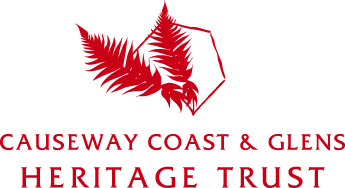 CCGHT is committed to promoting equality, diversity and an inclusive and supportive environment for Trustees, staff, volunteers and families. In particular CCGHT will seek to ensure that people are treated equitably regardless of their gender, race, ethnic background, age, disability, socio-economic background, religious or political beliefs and affiliations, marital status, sexual orientation or other inappropriate distinction.In order to do this, it is necessary to collect information from all applicants on the key characteristics which relate to equality and diversity.The information collected will be used for monitoring purposes under the terms of the Data Protection Act 1998.REQUEST FOR INFORMATIONFamily Name:		___________________________________________	Forename (s):		___________________________________________Address:		___________________________________________________________________ Postcode: __________Post Title:		___________________________________________Date of Birth:		___________________________________________Gender:		Female / Male /Rather not discloseDisability:		Yes / No You should declare a disability if you perceive yourself as being at a disadvantage in obtaining, keeping or advancing your employment due to a physical, sensory, intellectual, dietary, communicative, psychiatric, allergic, or any other impairment.Health: Do you have any medical condition 				Yes / Nothat could significantly affect your performance of the duties of the post for which you are applying?	If yes, please give details:__________________________________________________________________________________________________________________________________________________________________________________________________________________________________________________________________________________________________________________________________________________________________________________________________________________Religion:I identify myself as (please tick)CatholicProtestantRather not discloseOtherNationality – Please specify:	_____________________________________Ethnicity – You are asked to classify yourself in the category, which you feel most nearly describes your origin. If none of the specific groups are suitable please mark the relevant Other and specify your ethnicity.I would consider my ethnic origin as – please tick:ChineseIndianPakistaniBangladeshiOther AsianCaribbeanAfricanWhite Other Ethnic Background – please specify: 	__________________________Signed: ___________________________________	Date: ________________CCGHT is an Equal Opportunities Employer.CCGHT Privacy Notice.This ‘privacy notice’ explains how CCGHT uses your personal information, how long we keep it for and if we share it with third parties.We use the information you provide in your application to manage the recruitment process, to assess your suitability for employment, and, for successful applicants, to enter into a contract of employment.The information you give us will not be shared with other organisations, except where they are party to the recruitment process (for example, DAERA).The information you provide on the ‘Equal Opportunities Monitoring’ section of the Application Form will be used for equality and diversity monitoring. It is not shared with anyone involved in the selection process.During the recruitment process, we may collect and share additional data to ensure we are complying with our legal obligations, for example, to check your right to work in the UK and for some roles, to carry out a criminal records check. We may also request references from your referees, where you have given us permission to contact them.If you are successful, the information you provide will form the basis of your employee record and you will then be provided with the CCGHT Staff Privacy Notice within the staff handbook.We will keep your personal data for no longer than is necessary. More detail on how long we keep different types of information can be found in our Data Protection Policy.We do not use profiling or automated decision-making processes. This means that people are involved in every decision about you.